МУНИЦИПАЛЬНОЕ БЮДЖЕТНОЕ ОБЩЕОБРАЗОВАТЕЛЬНОЕ УЧРЕЖДЕНИЕ КРАСНЕНСКАЯ ОСНОВНАЯ  ШКОЛА ИМЕНИ ГЕРОЯ СОВЕТСКОГО СОЮЗА НИКОЛАЯ АЛЕКСЕЕВИЧА БЕНЕША ЧАНОВСКОГО РАЙОНА НОВОСИБИРСКОЙ ОБЛАСТИСамоанализпедагогической деятельностиучителя физической культурыКулиева Эльдара Яковлевича«Развитие способностей и интересов учащихся в процессе подготовки  к Всероссийской олимпиаде школьников по физической культуре на школьном и муниципальном этапе»       Главная задача политики образования России – обеспечение современного качества образования на основе сохранения его фундаментальности и соответствия актуальным и перспективным потребностям личности, общества и государства.   Мощным средством развития, выявления способностей и интересов учащихся являются предметные олимпиады. Олимпиада по предмету - это не только проверка образовательных достижений учащихся, но и познавательное,  интеллектуально-поисковое соревнование школьников в творческом применении знаний, умений, способностей, компетенций по решению нестандартных заданий и заданий повышенной сложности.        В течение учебного года учащиеся могут принимать участие во Всероссийских олимпиадах школьников по предметам. На протяжении некоторого времени в школе,  дети неохотно принимали участие в спортивных соревнованиях, результаты участия в олимпиаде школьников по физической культуре были низкими. Поэтому данная тема стала темой моего самоанализа. Цель: Создание условий и предоставление возможностей учащимся для достижения успеха и раскрытия их потенциальных возможностей. Задачи:- развить у обучающихся познавательный интерес, мотивацию к физической культуре;- повысить результативность участия на школьном и муниципальном этапах  всероссийской олимпиады школьников;   Олимпиада - это наиболее эффективное средство развития, выявления способностей и интересов учащихся. На сегодняшний день олимпиада представляет собой общественное движение, нацеленное на формирование высокой культуры тела, духа и разума современного человек. При проведение всероссийской олимпиады,  ребятам предоставляется возможность продемонстрировать свои знания и умения в конкурсных испытаниях  практического и теоретико-методического характера — юношей и девушек (раздельно).Подготовка к олимпиаде предполагает хорошую материально-техническую базу.   В школе для подготовки обучающихся к олимпиаде по физической культуре есть спортивный зал, спортивный инвентарь,  учебная, научная и методическая литература (словари, справочники, познавательная литература), компьютерный класс, возможность выхода в интернет.Теоретическую подготовку  осуществляю по мере прохождения программного материала на  уроке, заостряю внимание на нужных вопросах, рассказываю тему, а потом опрашиваю устно, или напоминаю перед выполнением практического задания. Дополнительно, за 1 месяц до олимпиады провожу индивидуальную работу с учащимися по теоретической части олимпиады:Обучающиеся выполняют тестовые задания для предварительной проверки. Анализируя выполненную работу, отмечаю, кто из обучающихся лучше запоминает, а кто логически мыслит.В соответствии с этим с одной  группой ребят работаю с материалом, требующим запоминания , а с другой с вопросами, требующими логического мышления. Для того, чтобы влиять на развитие познавательного интереса, я использую представление учебного материала в следующих формах:презентации (с их помощью можно иллюстрировать материал, а можно предоставить учащимся возможность самостоятельно изучать, что более значимо); интерактивные программы, тесты (чем больше участия принимает ученик в процессе обучения, тем больше значимости обретают полученные знания, умения и навыки); графические демонстрационные материалы (это могут быть как обычные плакаты, стенды, раздаточные материалы, а лучше, если это будут изображения, которые школьник сам найдёт и просмотрит на ПК); видео или мультипликационные фильмы (те которые несут образовательный смысл).Для повышения мотивации я использую следующие формы нетрадиционных уроков:Урок - деловая игра, ролевая игра.Урок – путешествие Урок – творческая играНа занятиях проводим беседы на темы близкие к олимпиадным вопросам. Такие как: Инструктаж по технике безопасности во время проведения практической части олимпиады. Инструктаж по заполнению бланков теоретической части олимпиады.Самоконтроль, виды самоконтроля, дневник самоконтроля, самоконтроль своих физических качеств. Осанка человека, определение, её формирование и профилактика нарушенийРежим дня – определение, учёт возрастных особенностей при составлении распорядка дня, последствия нарушений режима. Здоровое питание – сбалансированное питание, здоровая пища, калорийность.Вредные привычки – определение, влияние на организм, способы борьбы. Волейбол – техника безопасности во время проведения занятий по волейболу и соревнований, правила игры, история развития волейбола в мире и России, известные советские и российские спортсмены и тренеры, техника и тактика волейбола. Закаливание организма – определение, принципы закаливания, средства закаливания, моржевание, баня.Олимпийские игры – история зарождения Олимпийских игр, даты, соревнования первых Олимпийских игр древности, имена героев, правила соревнований, причины запрета проведения Олимпийских игр. Возрождение Олимпийского движения современности, родоначальник современных Олимпийских игр, ритуал и символикаВ результате чего, учащиеся получают возможность развивать знания и умения в области физической культуры и спорта.Наряду с теоретической подготовкой на уроках физической культуры идет развитие и становление физических качеств, так необходимых  для практической части заданий олимпиады. На занятиях легкой атлетикой преимущественно развиваю быстроту  и выносливость, средствами баскетбола, волейбола и подвижных игр развиваю ловкость, средствами лыжной подготовки  целенаправленно развиваю выносливость, средствами гимнастики содействую развитию гибкости, ловкости, быстроты. Широко применяю метод индивидуальных заданий, дополнительных упражнений, заданий по овладению двигательными действиями, развитию физических способностей с учетом типа телосложения, склонностей, физической и тактической подготовленности.  Изучаем:Технические приёмы волейбола – прямая подача мяча в зоны. Технические приёмы баскетбола – двойное обведение стоек с забиванием на два шага, двойное обведение центрального круга и забивание на два шага. Технические приёмы футбола – обведение стоек и забивание в ворота, бег «ёлочкой» и забивание в ворота. Техника выполнения акробатических упражнений –интенсивная растяжка, совершенствование техники выполнения акробатических упражнений, совершенствование акробатической комбинации. Развитие быстроты и координацииТак же на уроках используется ИКТ в виде презентаций и видеороликов различной направленности (обучение, совершенствование, мотивация) в зависимости от темы урока. Данная форма урока вдохновляет и вызывает большой интерес к занятию, что в свою очередь повышает эффективность и результативность занятий. Большое значение в подготовке к олимпиаде имеет внеурочная деятельность. Можно сказать, она является логическим продолжением урочной деятельности. Поскольку не всегда на уроках, возможно, действительно сформировать новые качества и отследить, как эти качества личности формируются и развиваются.  Благодаря этому,  жизнь после уроков становится единым и системным процессом, направленным на формирование личностных, метапредметных и предметных результатов.Подготовка к олимпиаде школьников практически начинается в начальной школе. Для ребят 1-4 класса в школе организованны подвижные игры, два часа в неделю. Они привлекают их своей эмоциональностью, разнообразием сюжетов и двигательных заданий.  В подвижных играх выполняются различные движения: ходьба, бег, подпрыгивание, прыжки, ползание, метание, бросание, ловля и т. д. Увлеченные игрой, дети повторяют одни и те же движения много раз, не теряя к ним интереса. Это является важным условием развития и совершенствования движений. Вместе с тем активная двигательная деятельность детей значительно стимулирует работу самых разнообразных групп мышц, усиливает кровообращение и дыхание, улучшает обмен веществ. Все это ведет к наиболее полноценному физическому развитию и оздоровлению всего организма ребенка.В дальнейшем ребята могут продолжить свою подготовку в спортивных секциях:Быстрее, выше, сильнее.ОФП.Сами школьники отмечают следующие факторы, привлекающие их в тренировочные процессу:получать удовольствие;развивать свои физические способности;приобретать друзей;всегда быть в спортивной форме.Во внеурочное время, есть прекрасная возможность поработать с детьми  отстающими, как в теории, так и в практике, также и уже с наиболее подготовленными ребятами. Создание  сборных команд школы по различным дисциплинам, куда входят сильнейшие ребята, для участия в районной школьной спартакиаде. Обучающиеся, уже начиная с 1 класса,  стремятся попасть в сборную школы, продемонстрировать свои знания и умения, выехать на районные соревнования и побороться за звание быть сильнейшим.  Вследствие того, что дети развиваются универсально и систематично, у них появляется хорошая возможность, достаточно успешно выступить в олимпиаде школьников, где необходимо обладать достаточно большим арсеналом знаний и умений. В данной таблице, можно увидеть на сколько успешно на протяжении трех лет дети  выступают в различных соревнованиях и первенствах. (Приложение №  1) Результатами моей работы является увеличение количества  участников школьного этапа олимпиады (Приложение №2.) и результативность участия в муниципальном этапе (Приложение 3).   Одним из важных направлений деятельности учителя является повышение профессионального мастерства. На данный момент я  продолжаю учебу в Новосибирском государственном институте, факультет, физической культуры и спорта. Прохожу курсы повышения квалификации при Новосибирском  институте повышения квалификации  и  переподготовки работников образования.  Я регулярно делюсь знаниями и опытом со своими коллегами, даю открытые уроки для учителей  своей школы и школ, входящих в межшкольное методическое объединение при Красносельской школе, выступаю на педагогических советах, участвую в работе районных методических семинаров. (Приложение 4) Постоянно занимаюсь самообразованием: систематически знакомлюсь с материалами сайтов Интернета и методической копилкой учителей.  Изучаю различные педагогические технологии, покупаю методическую литературу.  Большую роль в воспитании и обучении играет личный пример учителя, поэтому я постоянно принимаю участие в различных конкурсах и соревнованиях. (Приложение 5).В мае 2016 году мною и директором школы Шинкеевой З.В был разработан проект «Доступный спорт», в районе он получил поддержку. В летний период времени проект был реализован. Производилась реконструкция спортивной площадки, были установлены спортивные снаряды (параллельные брусья, рукоход, гимнастическое бревно). Построены скамейки для болельщиков.Также веду работу с сельской молодежью. При школе был создан спортивный клуб «Титан» в котором молодежь занимается  армрестлингом. На данный момент являюсь главным тренером по армрестлингу в Чановском районе, участвую в формировании и подготовке сборной по армрестлингу.  Проведя анализ своей работы, основными достижениями считаю:Стабильная  динамика учебных достижений обучающихся.Использование современных образовательных технологий в процессе обучения.Результативность участия учащихся в районных соревнованиях, олимпиаде школьников. В своей дальнейшей работе планирую рациональнее использовать имеющееся оборудование. Вести работу по внедрению и обобщению различных форм, методов и приемов обучения. Пробовать свои силы в  работе с отстающими детьми, построении творческих сред для раскрытия потенциала детской одаренности, популяризации олимпиадного движения не только в рамках школы, но и с выходом на глобальные площадки, через использование сетевых технологий.   Приложение  1 Результаты  участия школьников в спортивных соревнованияхДиректор школы                  З.В.ШинкееваПриложение 2 Результаты участия обучающихся во всероссийской олимпиаде школьников (школьный этап)Директор школы                  З.В.ШинкееваПриложение 3.Результаты участия обучающихся во всероссийской олимпиаде школьников (муниципальный этап)Директор школы                  З.В.Шинкеева                                                                                          Приложение 4   Участие в методической работе.Проведенные открытые уроки, занятия, мероприятияДиректор школы                  З.В.Шинкеева                                                                                                    Приложение 5.Результаты участия в конкурсах, соревнованияхДиректор школы                  З.В.ШинкееваВид, название мероприятияДата проведения  Уровень (образовательное учреждение, район, город, республиканский, федеральный, международный уровень)Результат (занятое место) Документы (материалы) подтверждающие результаты (при наличии  высоких результатов)Настольный теннис в рамках комплексной спартакиады школьников (КСШ)23.01.2014районкомандное: 2 местограмотаНастольный теннис в рамках комплексной спартакиады школьников (КСШ)23.01.2014районЖданова Мария- 2 место,грамотаНастольный теннис в рамках комплексной спартакиады школьников (КСШ)23.01.2014районТокарев Сергей- 2 местограмотаСоревнования по настольному  теннису на приз магазина «Форум»5.03.2014район Жданова Мария – 3 местограмота, медальПервенство г. Куйбышева по легкой атлетике 17.12.2014региональные Плавский Сергей -3 местограмота, медальЛегкая атлетика в рамках КСШ06.05.2014районкомандное:2 местограмотаЛегкая атлетика в рамках КСШ06.05.2014районПлавский Сергей -2 место  в прыжках в длину с разбегаграмотаЛегкая атлетика в рамках КСШ06.05.2014районПлавский Сергей-2 место в беге на 400 мграмотаЛегкая атлетика в рамках КСШ06.05.2014районЖданова Мария-2 место личное в прыжках в длину с разбегаграмотаЛегкая атлетика в рамках КСШ06.05.2014районЖданова Мария-2 место в беге на 400 м,грамотаЛегкая атлетика в рамках КСШ06.05.2014районФедосеева Юлия-1 место личное в беге на 60 мграмотаИтоговое место в комплексной спартакиаде школьников25.05.2014район 2 местограмотаЛегкая атлетика (осенний кросс) в рамках КСШ26.09.2014районкомандное: 3 местограмотаЛегкая атлетика (осенний кросс) в рамках КСШ26.09.2014районЖданова Мария – 1 место,грамота, медальЛегкая атлетика (осенний кросс) в рамках КСШ26.09.2014районДоленко Алина – 2 местограмота, медальГТЗО в рамках КСШ17.10.2014район Доленко Алина - прыжок в длину с места-1 местограмота, золотой значок ГТЗО в рамках КСШ17.10.2014районДоленко Алина - плавание 50 метров -2 местограмотаГТЗО в рамках КСШ17.10.2014районЖданова Мария  прыжок в длину с места- 1 место.грамота, золотой значок ГТЗО в рамках КСШ17.10.2014районЖданова Мария - бег 60 метров-1 место,грамота, ГТЗО в рамках КСШ17.10.2014районПлавский Владимир серебряный значокГТЗО в рамках КСШ17.10.2014районНепомнящих Александрсеребряный значокНастольный теннис в рамках КСШ12.12.2014районЖданова Мария – 1 место (теннис)грамотаПервенство города Куйбышев по легкой атлетике  17.12.2014региональный Жданова Мария – 3 местограмота, медальЛыжные гонки среди классов в рамках КСШ6.02.2015районКакорин Саша – 3 местограмотаСоревнования по настольному  теннису на приз магазина «Форум»5.03.2015районЖданова Мария – 2 местодиплом, медальЛыжные гонки (гонка сильнейших) В рамах КСШ5.03.2015район Доленко Алина – 1 место  грамота Лыжные гонки (гонка сильнейших) В рамах КСШ5.03.2015районЖданов Денис – 3 местограмотаЛыжные гонки (гонка сильнейших) В рамах КСШ5.03.2015район Расщукина Анна -3 местограмотаЛыжные гонки ( смешанная эстафета) в рамках КСШ13.03.2015районкомандное: 3 место Какорин Саша-3 место, грамотыЛыжные гонки ( смешанная эстафета) в рамках КСШ13.03.2015районДоленко Алина- 3 местограмотыЛыжные гонки ( смешанная эстафета) в рамках КСШ13.03.2015районЖданов Денис-3 местограмотыЛыжные гонки ( смешанная эстафета) в рамках КСШ13.03.2015районРасщукина Анна- 3 местограмотыПрезидентские состязания в рамках Всероссийского проектарайон Непомнящих Александр – 2 место подтягивания на перекладине.грамотаПрезидентские состязания в рамках Всероссийского проектарайонЖданов Денис- 2 место бег 60 мграмотаПрезидентские состязания в рамках Всероссийского проектарайонЖданов Денис- 3 место прыжок в длину с местаграмотаПрезидентские состязания в рамках Всероссийского проектарайонЖданов Денис- 2 место бег 1000м.грамотаПрезидентские состязания в рамках Всероссийского проектарайонЖданова Маша-1 место бег 60 мграмотаПрезидентские состязания в рамках Всероссийского проектарайонЖданова Маша- 1 место бег 1000 мграмотаПрезидентские состязания в рамках Всероссийского проектарайонЖданова Маша- 1 место прыжок в длину с местаграмотаПрезидентские состязания в рамках Всероссийского проектарайонЖданова Маша- 2 место в поднимании туловища из положения лежа на спинеграмотаПрезидентские состязания в рамках Всероссийского проектарайонЖданова Маша- 3 место наклон впередграмотаЛегкая атлетика среди классов в рамках КСШ6.05.2015районкомандное:3 местоЖданова Маша- 1 место в беге на 60 м грамотаЛегкая атлетика среди классов в рамках КСШ6.05.2015районЖданова Маша- 1 место в метании мячаграмотаЛегкая атлетика среди классов в рамках КСШ6.05.2015районЖданова Маша- 3 место в беге на 400 м.грамотаЛегкая атлетика (сборная школы) в рамках КСШ23.05.2015районкомандное: 3 местоЖданова Маша-1 место бег 60 м,грамотаЛегкая атлетика (сборная школы) в рамках КСШ23.05.2015районЖданова Маша-1 место бег 400 мграмотаЛегкая атлетика (сборная школы) в рамках КСШ23.05.2015районЖданова Маша-1 место прыжок в длину с разбегаграмотаЛегкая атлетика (сборная школы) в рамках КСШ23.05.2015районЖданова Маша-1 место в метании мяча на дальность.грамотаЛегкая атлетика (сборная школы) в рамках КСШ23.05.2015районДоленко Алина-2 место в прыжках  в длину с разбега.грамотаЛегкая атлетика (сборная школы) в рамках КСШ23.05.2015районДоленко Алина - 2 место в беге на 60 м.грамотаМини- футбол в рамках КСШ24.05.2015районкомандное:3грамотаЛегкая атлетика (осенний кросс) в рамках КСШ26.09.2015районКомандное: 1 местоЖданова Мария-1 место грамотаРождественская гонка лыжников31.12.2015район Жданов Денис -3 место грамотаРождественская гонка лыжников31.12.2015районРасщукина Анна - 3 место,грамотаРождественская гонка лыжников31.12.2015районПлавский Владимир - 3 местограмотаНастольный теннис в рамках КСШ27.01.2016районКомандное: 2 местоЖданова Мария - 1 место.грамотаЛыжные гонки (смешанная эстафета) в рамках КСШ10.02.2016районкомандное: 2 место.грамотаЛыжные гонки среди классов в рамках КСШ3.03.2016районЖданов Денис - 1 местограмотаЛыжные гонки среди классов в рамках КСШ3.03.2016районРасщукина Анна- 1 местограмотаЛыжные гонки среди классов в рамках КСШ3.03.2016районЖданова Мария- 3 местограмотаЛыжные гонки памяти Маркова Н.Н14.04.2016район Жданов Денис-2 место, грамотаЛыжные гонки памяти Маркова Н.Н14.04.2016районЖданова Мария-3 местограмотаЛыжные гонки памяти Маркова Н.Н14.04.2016районРасщукина Анна- 2 место.грамотаЛыжные гонки памяти Маркова Н.Н14.04.2016районДоленко Алина- 1 место,грамотаПрезидентские состязания21.04.2016районКакорин Александр -1 место бег 1000 м грамотаПрезидентские состязания21.04.2016районКакорин Александр -1 место прыжок в длину с местаграмотаПрезидентские состязания21.04.2016районКакорин Александр -1 место бег 60 м.грамотаПрезидентские состязания21.04.2016районКуц Надежда -2 место бег 60 м.грамотаЛегкая атлетика среди классов в рамках КСШ4.05.2016районКомандное: 1 место Плавский Владимир - 1 местограмотаЛегкая атлетика среди классов в рамках КСШ4.05.2016районДузь Анатолий - 2 место.грамотаЛегкая атлетика сборная школы в рамках КСШ12.05.2016районКомандное: 3 местограмотаЛегкая атлетика сборная школы в рамках КСШ12.05.2016районЖданова Мария-1 место метание мяча на дальность.грамотаЛегкая атлетика сборная школы в рамках КСШ12.05.2016районЖданова Мария-1 место прыжок в длину сразбега,грамотаЛегкая атлетика сборная школы в рамках КСШ12.05.2016районЖданова Мария-1 место бег 400 мграмотаЛегкая атлетика сборная школы в рамках КСШ12.05.2016районЖданова Мария-1 место бег 60 мграмотаМини-футбол в рамках КСШ16.09.2016районКомандное: 3 местограмотаОсенний кросс в рамках КСШ23.09.2016районКомандное: 1 местограмотаОсенний кросс в рамках КСШ23.09.2016районЖданов Денис - 3 место.грамотаОсенний кросс в рамках КСШ23.09.2016районПлавский Владимир- 2 местограмотаОсенний кросс в рамках КСШ23.09.2016районЖданова Мария-1 место грамотаКросс нации2.10.2016зональные  Жданова Мария- 3 местограмота, медальКросс нации2.10.2016зональные Курбатов Никита-3 местограмота, медальКросс нации2.10.2016зональные Плавский Владимир- 2 местограмота, медальКросс нации2.10.2016зональные горячий Дмитрий – 1 местограмота, медаль, кубокКрасота божьего мира (изобразительное искусство)5.09.2015Районный этапНепомнящих Александр- 1 местограмотаКрасота божьего мира (изобразительное искусство)14.03.2016Областной этапНепомнящих Александр- 2 место диплом 2 степени, сертификат на 1500 руб.,Дата проведения Результат Документы (материалы) подтверждающие результаты (при наличии высоких результатов)15.11.2014 Жданова Мария Диплом призера муниципального этапа всероссийской олимпиады школьников15.11.2014Доленко Алина Диплом призера муниципального этапа всероссийской олимпиады школьников19.11.2015 Жданов Денис Диплом победителя муниципального этапа всероссийской олимпиады школьников19.11.2015Жданова Мария Диплом призера муниципального этапа всероссийской олимпиады школьников21.11.2016Плавский ВладимирДиплом победителя муниципального этапа всероссийской олимпиады школьников21.11.2016Сопина ЕленаДиплом победителя муниципального этапа всероссийской олимпиады школьников21.11.2016Симайченков АлександрДиплом призера муниципального этапа всероссийской олимпиады школьников21.11.2016Татаркина ЕленаДиплом призера муниципального этапа всероссийской олимпиады школьников21.11.2016Жданова МарияДиплом призера муниципального этапа всероссийской олимпиады школьников21.11.2016Дузь АнатолийДиплом призера муниципального этапа всероссийской олимпиады школьниковТема выступления Место выступленияДатаВнедрение комплекса готов к труду и обороне (ГТО) Педагогический совет школы Ноябрь 2014«Неуспевающий ребенок. Как ему помочь? Педагогический совет школы Март 2015Методический семинар по физической культуреВ рамках «Учитель года 2016»Октябрь 2016        №Тема, класс (группа, курс)Уровень (образовательное учреждение, район, город, межрегиональный, республиканский, федеральный, международный уровень)Вид, тематика, место проведения методического мероприятия, в рамках которого проводилось открытый урок, занятие, мероприятие (заседание методического объединения, предметная неделя, семинар, конкурс и  др.)Дата1.Внеклассное мероприятие по физической культуре «Юный олимпиец », 9 классмежшкольныйЗаседание межшкольного методического объединения учителей физической культуры и ОБЖ при Красносельской СОШОктябрь 20142.Первенство школы по шашкам школьныйНеделя боевой славы, посвященная 90-летию со дня рождения Героя Советского Союза Н.А.БенешаДекабрь 20143Урок по теме «Обучение технике бега», 4 классрайонныйЗаседание районного объединения учителей физической культуры и ОБЖ Октябрь 20154Внеклассное мероприятие «Богатыри земли русской»районныйЗаседание районного объединения учителей физической культуры и ОБЖ Октябрь 20155Открытый урок по теме «Обучение техники коньковых ходов», 5 классмежшкольный Заседание межшкольного методического объединения учителей физической культуры и ОБЖ при Красносельской СОШЯнварь 20166Открытый урок по теме « Прыжок в высоту способом перешагивание» 5 классрайонныйВ рамка «Учитель года 2016»Ноябрь 2016№Название конкурсаУровень (образовательное учреждение, район,  регион,  федеральный, международный уровень)РезультатГод участия1Соревнования по поднятию гирирайон1-е место2014г2Соревнования по лыжным гонкам среди педагогических работниковрайон2 место2014г3Соревнования по лыжным гонкам в составе сборной Чановского района(педагогические работники)региональные2 место2014г4Первенство по шахматамрайон2 место2014г5Первенство по шахматам в составе сборной Чановского района(педагогические работники)областные3 место2014г6Районный соревнования по волейболу (педагогические работники)район3 место2014г7Зимние сельские игры (полиатлон)район2 место2015г8Летние сельские игры(армрестлинг)район1 место2015г9День учителя физической культуры (армрестлинг)район3 место2015г10Всероссийский олимпийский день(армрестлинг)район2 место2015г11Выполнение норматива ГТОрайонзолотой значок2015г12Представление опыта на семинаре учителей физической культуре по теме «Легкая атлетика в школе» районучастие2015г13Рождественская гонка (лыжи)район участие2015г14Летние сельские игры (биатлон)областныеучастие2016г15Лыжные гонки памяти Маркова Н.Нрайонучастие2016г16Летние сельские игры (армрестлинг)областные3 место2016г17Сибирский Международный марафон международныйучастие2016г18Конкурс «Признание»районучастие2016г19Легкая атлетика «Кросс нации»зональныеучастие2016г20Рождественская гонкарайонучастие2016г21«Учитель года 2016»районучастие2016г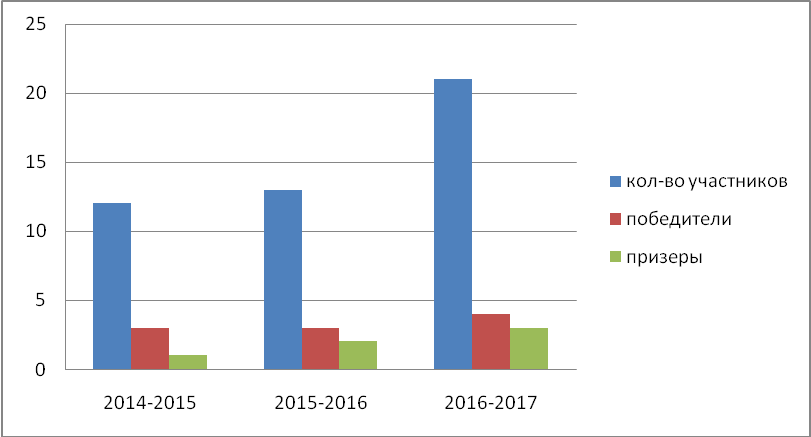 